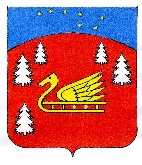                                                                Администрация муниципального образования Красноозерное сельское поселениемуниципального образования Приозерский муниципальный район Ленинградской области.ПОСТАНОВЛЕНИЕ  от «22» января  2018 года         №  13В соответствии с Федеральными  законами  от 06.10.2003 № 131-ФЗ «Об общих принципах организации местного самоуправления в Российской Федерации», от 21.12.1994 N 69-ФЗ «О пожарной безопасности» в целях обеспечения пожарной безопасности на территории муниципального образования, администрация муниципального образования Красноозерное сельское поселение муниципального образования Приозерский муниципальный район Ленинградской области ПОСТАНОВЛЯЕТ:Установить, что особый противопожарный режим на территории муниципального образования Красноозерное сельское поселение, в том   числе в лесных массивах, местах летнего отдыха детей и местах массового скопления людей, вводится распоряжением главы администрации муниципального образования Красноозерное сельское поселение.Основанием для введения особого противопожарного режима является повышение пожарной опасности на территории муниципального образования Красноозерное сельское поселение, угроза возникновения массовых пожаров в лесных массивах, местах летнего отдыха детей, массового скопления людей на территории поселения. Утвердить  перечень дополнительных мероприятий, проводимых на территории муниципального образования Красноозерное сельское поселение, в период введения особого противопожарного режима (приложение). Установить, что информация о введении особого противопожарного режима доводится до населения незамедлительно путем  размещения  на официальном сайте администрации муниципального образования Красноозерное сельское поселение в сети Интернет и на информационных стендах.Контроль за выполнением настоящего  постановления возложить на заместителя главы администрации. Глава администрации									Ю.Б. ЗаремскийС приложением можно ознакомиться на сайте администрации.